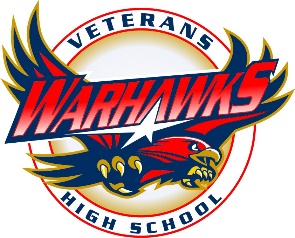 Syllabus and Policies for French I 2020 - 2021Instructor:  Stephania Charles						Phone: (478) 218-7537 E-mail:  stephania.charles@hcbe.net					Planning Period: 7th Room Number: 2213								Planning Times: 2:15-3:15Bienvenue!   Welcome to French!Bonjour Students and Parents/Guardians,Welcome back to school and to a wonderful year of French!  I’m excited to have you in my class. Please read the following carefully as you will be responsible for all the material in the syllabus.Course Description:This level I Language course focuses on the development of communicative competence in French and understanding of the culture (s) of the people who speak the language. It assumes that students have minimal or no prior knowledge of the language and culture. By the end of Level I, students will exhibit Novice-Mid level proficiency in speaking and writing and Novice-High level proficiency in listening, and reading (ACTFL Proficiency Guidelines, 1999)Course Objectives:This course is based on national standards and the Georgia Performance Standards for modern languages.https://www.georgiastandards.org/Frameworks/GSO%20Frameworks%20Support%20Docs/Modern%20Languages%20Introduction.pdfCourse Goals:Upon completing the French 1 course, students should be able to:1. Communicate in the target language2. Gain knowledge and understanding of other cultures3. Connect with other disciplines and acquire information4. Develop insight into the nature of language and culture5. Participate in multicultural communities at home and around the worldTextbooks:Houghton Mifflin Harcourt - Bien dit! Student Edition Level 1 HMH French Vocabulary app.Materials:The following is a list of materials for this class: Three ring binder (1 ½” suggested)index cardsBlue or black pens, pencils & highlightersGrades:You may always check your grades on Infinite Campus.  Please see the counselor’s office if you are having trouble with Infinite Campus. Since you have access to your grades from the Internet, please do not ask me for your grades.You are allowed to retake 2 major tests, in which you earned a failing grade, per semester. However, you must attend tutoring before taking the exam. Additionally, a “re-test” cannot replace a zero for a task never initially completed.Grades will be computed as follows:Daily work (15%)Minor Assessments (20%)Major Assessments (45%)Final Assessment (20%)*The final Assessment will be cumulative.Late workLate work in this class is anything turned in after I’ve collected an assignment.  Late work will be accepted for five days after the assignment has been collected with a 10 point deduction for each day.  After five days, the work will not be accepted.  Any assignment being handed in before or after class must be handed to me personally. Bonus Points The teacher will sometimes include a few bonus questions on tests or quizzes, and points will be added to the student’s score.  These questions may be vocabulary or cultural trivia that enhance our French standards and curriculum.  Bonus points are a way to reward students who are paying attention and participating in class.  Everyone in class will have the opportunity to earn these points; individual students cannot request a special assignment for extra credit. There is no magical “Extra Credit Assignment” at the end of the semester to add points to a student’s average.  Tutoring:If needed, students will have to opportunity to be tutored on Fridays during school hours.Google Classroom To encourage blended learning, online assignments will be posted weekly through Google Classroom. At least one Google Classroom assignment per week will be graded and entered in Infinite Campus. Students should be familiar with how to navigate the online platform, communicate with their teacher, and submit assignments on time.  If there are technology limitations, please notify the teacher.Cyberbullying: As defined by Dictionary.com, “the act of harassing someone online by sending or posting means messages.”  Please keep in mind that the Edmodo communication system is designed to work as an extension of the classroom; therefore, anything done on the site through the access of a school course group code will be treated the same as if it were said aloud in the classroom. Inappropriate comments or use of the site can result in disciplinary action.  Cheating and plagiarism: The academic integrity of courses at VHS is of the utmost importance; as such, cheating or academic dishonesty will not be tolerated. Tardies and Absences:Be in your seat when the bell rings; otherwise, you will be counted tardy.  (3 unexcused tardies = 1 absence). See page 8 in your student handbook for tardy policy.If you are absent from this class, you must make sure that your absence is excused through the office before I will allow you to make-up work.  You have five days to make-up work.  Please see page 9-10 in your student handbook for attendance policy. If you have been given an extended outline detailing the assignments for several days, you will still be responsible for taking exams or any other assignments that could occur on the day you return to class.  Also, any major project or paper assigned in advance must still be turned in on the due date even if you are absent.  Behavior:Be respectful to all people including you, the classroom, and all materials. Gum, food or drinks are not allowed in the classroom (except for water).Sleeping in class is not allowedDaily participation is necessary for successful acquisition of language skills. Be present and punctual.Be on time, be prepared, be on task. ***See your student handbook for more rules and policy***Consequences:1st offense: teacher discretion2nd offense: After school detention/ parental contact3rd offense: Multiple offenses: office referralAvailability: Parents/Guardians can reach me by e-mail (stephania.charles@hcbe.net).To Students: I want you to enjoy French class! You will be doing many interesting and fun activities in order to learn about the French language and culture. I am looking forward to an outstanding and productive year!To Parents: I am looking forward to working with your child this year! Please encourage your child to share with you what he or she is learning to say in French. If you have any questions or concerns, please feel free to contact me. Please make a note on the signature sheet if your child has any allergies or special information I should know about.Stephania CharlesFrench TeacherVeterans High SchoolStudent Print Name:	___________________________________			Class Period: ___________Syllabus ContractI have read and understand all of the policies and requirements listed on the student’s syllabus.  X ____________________________________________________Student SignatureX ____________________________________________________Parent/Guardian SignatureParent/Guardian Information:Parent/Guardian Print Name: ___________________________________________________Best Contact # _______________________________________________________________Best time to reach you at this #:   Morning		AfternoonEmail CommunicationParent Email: _________________________________________________________________I would like to receive email updates.Student Email: _________________________________________________________________I would like to receive email updates.           